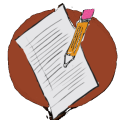 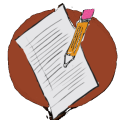 Develop a precision problem statement for a recurring but minor problem behavior in your class.______________________________________________________________________________________________________________________________________________________________________________________________________________________________________________________________________________________________________________________________________________________________________________________________________________________________________________________________________________________Does your statement answer all the critical questions?What?Where?Who?When?Why?